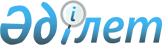 О внесении изменений и дополнений в решение № 39-1 от 22 декабря 2011 года 
"О районном бюджете на 2012-2014 годы"
					
			Утративший силу
			
			
		
					Решение Зайсанского районного маслихата Восточно-Казахстанской области от 03 февраля 2012 года N 2-2. Зарегистрировано управлением юстиции Зайсанского района Департамента юстиции Восточно-Казахстанской области 09 февраля 2012 года за N 5-11-148. Утратило силу - решением Зайсанского районного маслихата от 21 декабря 2012 года N 10-7/3

      Сноска. Утратило силу - решением Зайсанского районного маслихата от 21.12.2012 N 10-7/3 (вводится в действие с 01.01.2013).      Примечание РЦПИ.

      В тексте сохранена авторская орфография и пунктуация.      В соответствии подпунктом 5) пункта 2 статьи 106 Бюджетного Кодекса Республики Казахстан от 4 декабря 2008 года, подпунктом 1) пункта 1 статьи 6 Закона Республики Казахстан от 23 января 2001 года «О местном государственном управлении и самоуправлении в Республике Казахстан» Зайсанский районный маслихат РЕШИЛ:



      1. Внести в решение районного маслихата № 39-1 от 22 декабря 2011 года «О районном бюджете на 2012-2014 годы» (зарегистрировано в Реестре государственной регистрации нормативных правовых актов за № 5-11-144 от 30 декабря 2011 года, опубликовано в газете «Достык» от 28 января 2012 года) следующие изменений и дополнений:



      1) в пункте 1:

      подпункт 2) изложить в следующей редакции:

      «затраты – 3367849,3 тысяч тенге;»;

      подпункт 5) изложить в следующей редакции:

      «дефицит (профицит) бюджета – - 30163,3 тысяч тенге;»;

      подпункт 6) изложить в следующей редакции:

      «финансирование дефицита (использование профицита) бюджета – 30163,3 тысяч тенге;

      поступление займов – 21843 тысяч тенге;

      погашение займов – 1329 тысяч тенге;

      используемые остатки бюджетных средств – 9649,3 тысяч тенге.»;



      2) дополнить пунктом 15-1 следующего содержания:

      «Используемые остатки бюджетных средств 9649,3 тысяч тенге распределить согласно приложения 3 к настоящему решению.»;



      3) приложения 1, 6, утвержденные решением сессии районного маслихата № 39-1 от 22 декабря 2011 года, изложить в новой редакции согласно приложениям 1, 2 к настоящему решению. Дополнить приложением 7 согласно приложению 3 к настоящему решению.



      2. Настоящее решение вводится в действие с 1 января 2012 года.      Председатель сессии                        Г. Ахтанова      Секретарь районного маслихата              Д. Ыдырышев

Приложение 1

к решению Зайсанского

районного маслихата

от 3 февраля 2012 года № 2-1Приложение 1

к решению Зайсанского

районного маслихата

от 22 декабря 2011 года № 39-1 Бюджет района на 2012 год

Приложение 2

к решению Зайсанского

районного маслихата

от 3 февраля 2012 года № 2-1Приложение 6

к решению Зайсанского

районного маслихата

от 22 декабря 2011 года № 39-1 Бюджетные программы города районного значения,

сельского округа на 2012 годпродолжение таблицы

Приложение 3

к решению Зайсанского

районного маслихата

от 3 февраля 2012 года за № 2-1Приложение 7

к решению Зайсанского

районного маслихата

от 22 декабря 2011 года за № 39-1 Используемые остатки бюджетных средств
					© 2012. РГП на ПХВ «Институт законодательства и правовой информации Республики Казахстан» Министерства юстиции Республики Казахстан
				КатегорияКатегорияКатегорияКатегорияСумма

(тысяч тенге)КлассКлассКлассСумма

(тысяч тенге)ПодклассПодклассСумма

(тысяч тенге)НаименованиеСумма

(тысяч тенге)I. Доходы33582001Налоговые поступления46231301Подоходный налог1865982Индивидуальный подоходный налог18659803Социальный налог1426451Социальный налог14264504Налоги на собственность1143351Налоги на имущество669683Земельный налог88724Налог на транспортные средства367055Единый земельный налог179005Внутренние налоги на товары, работы и услуги149422Акцизы27053Поступления за использование природных и других ресурсов 45604Сборы за ведение предпринимательской и профессиональной деятельности68475Налог на игорный бизнес83008Обязательные платежи, взимаемые за совершение юридических значимых действий и (или) выдачу документов уполномоченными на то государственными органами или должностными лицами37931Государственная пошлина37932Неналоговые поступления1587801Доходы от государственной собственности31875Доходы от аренды имущества, находящегося в государственной собственности31857Вознаграждения по бюджетным кредитам, выданным из местного бюджета физическим лицам06Прочие неналоговые поступления126911Прочие неналоговые поступления126913Поступления от продажи основного капитала1600003Продажа земли и нематериальных активов160001Продажа земли 160004Поступления трансфертов286400902Трансферты из вышестоящих органов государственного управления28640092Трансферты из областного бюджета2864009Функциональная группаФункциональная группаФункциональная группаФункциональная группаФункциональная группаСумма

(тысяч тенге)Функциональная подгруппаФункциональная подгруппаФункциональная подгруппаФункциональная подгруппаСумма

(тысяч тенге)Администратор бюджетных программАдминистратор бюджетных программАдминистратор бюджетных программСумма

(тысяч тенге)ПрограммаПрограммаСумма

(тысяч тенге)НаименованиеСумма

(тысяч тенге)II.Затраты33678491Государственные услуги общего характера2578271Представительные, исполнительные и другие органы, выполняющие общие функции государственного управления225763112Аппарат маслихата района (города областного значения)12083001Услуги по обеспечению деятельности маслихата района (города областного значения)12083122Аппарат акима района (города областного значения)71803001Услуги по обеспечению деятельности акима района (города областного значения)63803003Капитальные расходы государственных органов8000123Аппарат акима района в городе, города районного значения, поселка, аула (села), аульного (сельского) округа141877001Услуги по обеспечению деятельности акима района в городе, города районного значения, поселка, аула (села), аульного (сельского) округа125407022Капитальные расходы государственных органов164702Финансовая деятельность13321452Отдел финансов района (города областного значения)13321001Услуги по реализации государственной политики в области исполнения бюджета района (города областного значения) и управления коммунальной собственностью района (города областного значения)9555003Проведение оценки имущества в целях налогообложения295004Организация работы по выдаче разовых талонов и обеспечение полноты сбора сумм от реализации разовых талонов1706010Приватизация, управление коммунальным имуществом, постприватизационная деятельность и регулирование споров, связанных с этим235018Капитальные расходы государственных органов15305Планирование и статистическая деятельность18743453Отдел экономики и бюджетного планирования района (города областного значения)18743001Услуги по реализации государственной политики в области формирования и развития экономической политики, системы государственного планирования и управления района (города областного значения)16493004Капитальные расходы государственных органов22502Оборона90001Военные нужды7180122Аппарат акима района (города областного значения)7180005Мероприятия в рамках исполнения всеобщей воинской обязанности71802Организация работы по чрезвычайным ситуациям1820122Аппарат акима района (города областного значения)1820006Предупреждение и ликвидация чрезвычайных ситуаций масштаба района (города областного значения)1200007Мероприятия по профилактике и тушению степных пожаров районного (городского) масштаба, а также пожаров в населенных пунктах, в которых не созданы органы государственной противопожарной службы6203Общественный порядок, безопасность, правовая, судебная, уголовно-исполнительная деятельность72001Правоохранительная деятельность7200458Отдел жилищно-коммунального хозяйства, пассажирского транспорта и автомобильных дорог района (города областного значения)7200021Обеспечение безопасности дорожного движения в населенных пунктах72004Образование16586881Дошкольное воспитание и обучение55862464Отдел образования района (города областного значения)55862009Обеспечение дошкольного воспитания и обучения55375021Увеличение размера доплаты за квалификационную категорию воспитателям дошкольных организаций образования за счет трансфертов из республиканского бюджета2Начальное, основное среднее и общее среднее образование1557147464Отдел образования района (города областного значения)1557147,2003Общеобразовательное обучение1480557,2006Дополнительное образование для детей43743063Повышение оплаты труда учителям, прошедшим повышение квалификации по учебным программам АОО «Назарбаев интеллектуальные школы» за счет трансфертов из республиканского бюджета064Увеличение размера доплаты за квалификационную категорию учителям школ за счет трансфертов из республиканского бюджета9Прочие услуги в области образования45679464Отдел образования района (города областного значения)40679001Услуги по реализации государственной политики на местном уровне в области образования 6468004Информатизация системы образования в государственных учреждениях образования района (города областного значения)200005Приобретение и доставка учебников, учебно-методических комплексов для государственных учреждений образования района (города областного значения)16694015Ежемесячные выплаты денежных средств опекунам (попечителям) на содержание ребенка-сироты (детей-сирот), и ребенка (детей), оставшегося без попечения родителей за счет трансфертов из республиканского бюджета14817020Обеспечение оборудованием, программным обеспечением детей-инвалидов, обучающихся на дому за счет трансфертов из республиканского бюджета467Отдел строительства района (города областного значения)5000037Строительство и реконструкция объектов образования50006Социальная помощь и социальное обеспечение2463022Социальное обеспечение226971451Отдел занятости и социальных программ района (города областного значения)226971002Программа занятости34760004Оказание социальной помощи на приобретение топлива специалистам здравоохранения, образования, социального обеспечения, культуры и спорта в сельской местности в соответствии с законодательством Республики Казахстан6389005Государственная адресная социальная помощь28600006Оказание жилищной помощи3830007Социальная помощь отдельным категориям нуждающихся граждан по решениям местных представительных органов70010010Материальное обеспечение детей-инвалидов, воспитывающихся и обучающихся на дому3100014Оказание социальной помощи нуждающимся гражданам на дому27004016Государственные пособия на детей до 18 лет38900017Обеспечение нуждающихся инвалидов обязательными гигиеническими средствами и предоставление услуг специалистами жестового языка, индивидуальными помощниками в соответствии с индивидуальной программой реабилитации инвалида1528023Обеспечение деятельности центров занятости населения128509Прочие услуги в области социальной помощи и социального обеспечения19331451Отдел занятости и социальных программ района (города областного значения)19331001Услуги по реализации государственной политики на местном уровне в области обеспечения занятости и реализации социальных программ для населения17270011Оплата услуг по зачислению, выплате и доставке пособий и других социальных выплат20617Жилищно-коммунальное хозяйство6698131Жилищное хозяйство176560458Отдел жилищно-коммунального хозяйства, пассажирского транспорта и автомобильных дорог района (города областного значения)3500003Организация сохранения государственного жилищного фонда200004Обеспечение жильем отдельных категорий граждан3300467Отдел строительства района (города областного значения)173060003Проектирование, строительство и (или) приобретение жилья государственного коммунального жилищного фонда2Коммунальное хозяйство354004458Отдел жилищно-коммунального хозяйства, пассажирского транспорта и автомобильных дорог района (города областного значения)10200012Функционирование системы водоснабжения и водоотведения10200467Отдел строительства района (города областного значения)343804006Развитие системы водоснабжения и водоотведения3438043Благоустройство населенных пунктов139249123Аппарат акима района в городе, города районного значения, поселка, аула (села), аульного (сельского) округа135119008Освещение улиц населенных пунктов38662009Обеспечение санитарии населенных пунктов8500010Содержание мест захоронений и погребение безродных200011Благоустройство и озеленение населенных пунктов87757458Отдел жилищно-коммунального хозяйства, пассажирского транспорта и автомобильных дорог района (города областного значения)4130018Благоустройство и озеленение населенных пунктов41308Культура, спорт, туризм и информационное пространство2223161Деятельность в области культуры148465455Отдел культуры и развития языков района (города областного значения)145465003Поддержка культурно-досуговой работы145465467Отдел строительства района (города областного значения)3000011Развитие объектов культуры30002Спорт30874465Отдел физической культуры и спорта района (города областного значения)30874005Развитие массового спорта и национальных видов спорта 12422006Проведение спортивных соревнований на районном (города областного значения) уровне4267007Подготовка и участие членов сборных команд района (города областного значения) по различным видам спорта на областных спортивных соревнованиях141853Информационное пространство14491455Отдел культуры и развития языков района (города областного значения)11312006Функционирование районных (городских) библиотек11112007Развитие государственного языка и других языков народа Казахстана200456Отдел внутренней политики района (города областного значения)3179002Услуги по проведению государственной информационной политики через газеты и журналы 2679005Услуги по проведению государственной информационной политики через телерадиовещание9Прочие услуги по организации культуры, спорта, туризма и информационного пространства28486455Отдел культуры и развития языков района (города областного значения)6138001Услуги по реализации государственной политики на местном уровне в области развития языков и культуры6138456Отдел внутренней политики района (города областного значения)17013001Услуги по реализации государственной политики на местном уровне в области информации, укрепления государственности и формирования социального оптимизма граждан13395003Реализация региональных программ в сфере молодежной политики3378006Капитальные расходы государственных органов240465Отдел физической культуры и спорта района (города областного значения)5335001Услуги по реализации государственной политики на местном уровне в сфере физической культуры и спорта533510Сельское, водное, лесное, рыбное хозяйство, особо охраняемые природные территории, охрана окружающей среды и животного мира, земельные отношения927481Сельское хозяйство27037453Отдел предпринимательства и сельского хозяйства района (города областного значения)099Реализация мер по оказанию социальной поддержки специалистов3405474Отдел сельского хозяйства и ветеринарии района (города областного значения)001Услуги по реализации государственной политики на местном уровне в сфере сельского хозяйства и ветеринарии 003Капитальные расходы государственных органов7000005Обеспечение функционирования скотомогильников (биотермических ям) 007Организация отлова и уничтожения бродячих собак и кошек1120008Возмещение владельцам стоимости изымаемых и уничтожаемых больных животных, продуктов и сырья животного происхождения6Земельные отношения12024463Отдел земельных отношений района (города областного значения)12024001Услуги по реализации государственной политики в области регулирования земельных отношений на территории района (города областного значения)9784002Работы по переводу сельскохозяйственных угодий из одного вида в другой007Капитальные расходы государственных органов2409Прочие услуги в области сельского, водного, лесного, рыбного хозяйства, охраны окружающей среды и земельных отношений474Отдел сельского хозяйства и ветеринарии района (города областного значения)013Проведение противоэпизоотических мероприятий5368711Промышленность, архитектурная, градостроительная и строительная деятельность171382Архитектурная, градостроительная и строительная деятельность17138467Отдел строительства района (города областного значения)8949001Услуги по реализации государственной политики на местном уровне в области строительства8829017Капитальные расходы государственных органов120468Отдел архитектуры и градостроительства района (города областного значения)8189001Услуги по реализации государственной политики в области архитектуры и градостроительства на местном уровне 8069004Капитальные расходы государственных органов12012Транспорт и коммуникации1504001Автомобильный транспорт140400123Аппарат акима района в городе, города районного значения, поселка, аула (села), аульного (сельского) округа110400013Обеспечение функционирования автомобильных дорог в городах районного значения, поселках, аулах (селах), аульных (сельских) округах110400458Отдел жилищно-коммунального хозяйства, пассажирского транспорта и автомобильных дорог района (города областного значения)30000023Обеспечение функционирования автомобильных дорог300009Прочие услуги в сфере транспорта и коммуникаций10000458Отдел жилищно-коммунального хозяйства, пассажирского транспорта и автомобильных дорог района (города областного значения)10000024Организация внутрипоселковых (внутригородских) внутрирайонных общественных пассажирских перевозок1000013Прочие309803Поддержка предпринимательской деятельности и защита конкуренции6996469Отдел предпринимательства района (города областного значения)6996001Услуги по реализации государственной политики на местном уровне в области развития предпринимательства и промышленности 004Капитальные расходы государственных органов2009Прочие239846796123Аппарат акима района в городе, города районного значения, поселка, аула (села), аульного (сельского) округа040Реализация мероприятий для решения вопросов обустройства аульных (сельских) округов в реализацию мер по содействию экономическому развитию регионов в рамках Программы «Развитие регионов» за счет целевых трансфертов из республиканского бюджета452Отдел финансов района (города областного значения)9884012Резерв местного исполнительного органа района (города областного значения) 9884458Отдел жилищно-коммунального хозяйства, пассажирского транспорта и автомобильных дорог района (города областного значения)11183001Услуги по реализации государственной политики на местном уровне в области жилищно-коммунального хозяйства, пассажирского транспорта и автомобильных дорог 1118314Обслуживание долга21Обслуживание долга2452Отдел финансов района (города областного значения)2013Обслуживание долга местных исполнительных органов по выплате вознаграждений и иных платежей по займам из областного бюджета15Трансферты5435,11Трансферты5435,1452Отдел финансов района (города областного значения)5435,1006Возврат неиспользованных (недоиспользованных) целевых трансфертов3475,1024Целевые текущие трансферты в вышестоящие бюджеты в связи с передачей функций государственных органов из нижестоящего уровня государственного управления в вышестоящийIV. Чистое бюджетное кредитование20514Бюджетные кредиты2184310Сельское, водное, лесное, рыбное хозяйство, особо охраняемые природные территории, охрана окружающей среды и животного мира, земельные отношения1Сельское хозяйство21843453Отдел экономики и бюджетного планирования района (города областного значения)006Бюджетные кредиты для реализации мер социальной поддержки специалистов5Погашение бюджетных кредитов132901Погашение бюджетных кредитов13291Погашение бюджетных кредитов, выданных из государственного бюджетаV. Cальдо по операциям с финансовыми активами0VI. Дефицит (профицит) бюджета-30163,3VII. Финансирование дефицита (использование профицита) бюджета30163,37Поступление займов2184301Внутренние государственные займы218432Договоры займа2184316Погашение займов13291Погашение займов1329452Отдел финансов района (города областного значения)1329008Погашение долга местного исполнительного органа перед вышестоящим бюджетом8Используемые остатки бюджетных средств9649,301Остатки бюджетных средств9649,31Свободные остатки бюджетных средств9649,3тыс. тенгеНаименование аппаратов акима города, сельских округовУслуги по обеспечению деятельности акима района в городе, города районного значения, поселка, аула (села), аульного (сельского) округаКапитальные расходы государственных органовОсвещение улиц населенных пунктовОбеспечение санитарии населенных пунктов001 000022000008 000009 000Аппарат акима города240390186617000Аппарат акима Айнабулакского сельского округа111101870490Аппарат акима Биржанского сельского округа1003318702535300Аппарат акима Дайырского сельского округа980318702332300Аппарат акима Карабулакского сельского округа1068121103830Аппарат акима Каратальского сельского округа1060631404060300Аппарат акима Кенсайского сельского округа1044318701494Аппарат акима Сартерекского сельского округа2848218702259300Аппарат акима Шиликтинского сельского округа1021018703001300Барлығы12540716470386628500тыс. тенгеНаименование аппаратов акима города, сельских округовСодержание мест захоронений и погребение безродныхБлагоустройство и озеленение населенных пунктовОбеспечение функционирования автомобильных дорог в городах районного значения, поселках, аулах (селах), аульных (сельских) округахРеализация мероприятий для решения вопросов обустройства аульных (сельских) округов в рамках Программы «Развитие регионов»010 000011 000013015040000Аппарат акима города20072003108000Аппарат акима Айнабулакского сельского округа2634300300Аппарат акима Биржанского сельского округа300Аппарат акима Дайырского сельского округа500300Аппарат акима Карабулакского сельского округа3003002017Аппарат акима Каратальского сельского округа2051300Аппарат акима Кенсайского сельского округа9669300600Аппарат акима Сартерекского сельского округа600300Аппарат акима Шиликтинского сельского округа300Барлығы200877571104002917Функциональная группаФункциональная группаФункциональная группаФункциональная группаФункциональная группаСумма

(тысяч тенге)Функциональная подгруппаФункциональная подгруппаФункциональная подгруппаФункциональная подгруппаСумма

(тысяч тенге)Администратор бюджетных программАдминистратор бюджетных программАдминистратор бюджетных программСумма

(тысяч тенге)ПрограммаПрограммаСумма

(тысяч тенге)НаименованиеСумма

(тысяч тенге)4Образование6174,22Начальное, основное среднее и общее среднее образование6174,2464Отдел образования района (города областного значения)6174,2003Общеобразовательное обучение6174,215Трансферты3475,11Трансферты3475,1452Отдел финансов района (города областного значения)3475,1006Возврат неиспользованных (недоиспользованных) целевых трансфертов3475,1Итого9649,3